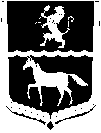 	ГОРОДОКСКИЙ СЕЛЬСКИЙ СОВЕТ ДЕПУТАТОВМИНУСИНСКОГО  РАЙОНАКРАСНОЯРСКОГО  КРАЯ662631,Россия, Красноярский край, Минусинский район, с. Городок, ул. Ленина, 21а,Телефон-факс:(39132) 71-2-68, Е-mail: tоschev75@mail.ruР Е Ш Е Н И Е  От  11.09.2014 г.                       с. Городок 		                  № 130-рсО порядке учёта предложений по проекту Устава  Городокского  сельсовета Минусинскогорайона Красноярского края,проекту муниципального правового акта о внесении изменений и дополнений в Устав  Городокского сельсовета Минусинского района  Красноярского края, участия граждан в его обсуждении.В соответствии со статьёй  44 Федерального закона от 06.10.2003 № 131-ФЗ «Об общих  принципах  организации  местного  самоуправления  в  Российской  Федерации», статьей  60 Устава  Городокского  сельсовета Минусинского района Красноярского края, Городокский сельский Совет депутатов РЕШИЛ:1.	Утвердить Порядок учета предложений по проекту устава  Городокского сельсовета Минусинского района Красноярского края, проекту муниципального правового акта о внесении изменений и дополнений в устав Городокского  сельсовета Минусинского района Красноярского края, участияграждан в его обсуждении, согласно приложению.       2.  Решение Городокского сельского Совета депутатов от 30.12.2009 года № 115-рс «О порядке учета предложений по проекту  Устава Городокского сельсовета Минусинского района Красноярского края  или проектунормативногоправого акта о внесении изменений и дополнений в Устав Городокского сельсовета  Минусинского района Красноярского края и участия граждан в его обсуждении» считать утратившим силу.         2.	Контроль за выполнением Решения возложить на заместителя главы сельсовета  С.И.Арокину          3. Решение  вступает в силу в день, следующий  за днем его  официального    опубликования в  «Ведомости» органов муниципального образования Городокский сельсовет.Глава сельсовета:                                                                          А.В.Тощев.Председатель Городокского сельского Совета депутатов:                                                        Л.Г.Савин.. Приложение к решению Городокского сельского Совета депутатов
                                                                               от 11.09.2014г. № 130 - рсПОРЯДОКпо проекту устава  Городокского  сельсовета Минусинского района Красноярского края, проекту муниципального правового акта о внесении изменений и дополнений в устав Городокского сельсовета Минусинского района Красноярского края, участия граждан в его обсуждении.Настоящий Порядок разработан в соответствии с требованиями статьи 44 Федерального закона от 06.10.2003 № 131-ФЗ «Об общих принципах организации местного самоуправления в Российской Федерации» и регулирует порядок учета предложений по проекту устава  Городокского сельсовета Минусинского района Красноярского края, проекту муниципального правового акта о внесении изменений и дополнений в Устав Городокского сельсовета Минусинского района Красноярского края, участия граждан в его обсуждении (далее по тексту - проект Устава, проект изменений в Устав, Порядок).1. ОБЩИЕ ПОЛОЖЕНИЯ1.1.	Предложения об изменениях и дополнениях к опубликованному проекту Устава,проекту изменений в Устав могут вноситься:1)	гражданами, проживающими на территории муниципального образования
«Городокский сельсовет», в порядке индивидуальных или
коллективных обращений;общественными объединениями;органами территориального общественного самоуправления.Население муниципального образования вправе участвовать в обсуждении опубликованного проекта Устава либо проекта изменений в Устав в иных формах, не противоречащих действующему законодательству.Предложения об изменениях и дополнениях к проекту Устава, проекту изменений и дополнений в Устав излагаются в письменном виде и передаются в Городокский сельский Совет депутатов.Предложения по проекту Устава, проекту изменений и дополнений в Устав рассматриваются комиссией по организации и проведению публичных слушаний  Администрации Городокского сельсовета.1.4. Предложения об изменениях и дополнениях к проекту Устава, проекту изменений в Устав должны быть внесены в Городокский сельский Совет депутатов в течение 15 дней со дня опубликования проекта соответствующего документа.2. ОРГАНИЗАЦИЯ ОБСУЖДЕНИЯ ПРОЕКТА УСТАВА, ПРОЕКТА ИЗМЕНЕНИЙ И ДОПОЛНЕНИЙ В УСТАВОбсуждение гражданами проекта Устава, проекта изменений и дополнений в Устав может проводиться в виде опубликования (обнародования) мнений, предложений, коллективных и индивидуальных обращений жителей муниципального образования, заявлений общественных объединений, а также в виде дискуссий, "круглых столов", обзоров писем читателей, иных формах, не противоречащих законодательству.Граждане вправе участвовать в публичных слушаниях по проекту Устава, проекту изменений и дополнений в Устав в соответствии с Положением о публичных слушаниях.2.3.	Должностные лица органов местного самоуправления обеспечивают разъяснение населению проекта Устава либо изменений и дополнений в Устав в соответствии с действующим законодательством.3. ПОРЯДОК РАССМОТРЕНИЯ ПОСТУПИВШИХ ПРЕДЛОЖЕНИЙОБ ИЗМЕНЕНИЯХ И ДОПОЛНЕНИЯХ К ПРОЕКТУ УСТАВА,ПРОЕКТУ ИЗМЕНЕНИЙ В УСТАВ3.1.	Все поступившие в Городокский сельский Совет депутатов предложения об
изменениях и дополнениях к проекту Устава, проекту изменений в Устав подлежат
регистрации и учету в аппарате Городокского сельского Совета депутатов.Предложения об изменениях и дополнениях к проекту Устава, проекту изменений в Устав должны соответствовать действующему на территории Российской Федерации законодательству.Предложения об изменениях и дополнениях к проекту Устава, проекту изменений в Устав, внесенные с нарушением сроков, предусмотренных настоящим Порядком, учету и рассмотрению не подлежат.Поступившие предложения об изменениях и дополнениях к проекту Устава, проекту изменений в Устав изучаются членами комиссии.Мотивированное решение, принятое по результатам рассмотрения предложения, в письменной форме доводится комиссией до сведения лица, внесшего предложение по проекту решения.4. ПОРЯДОК УЧЕТА ПРЕДЛОЖЕНИЙ  ПО ПРОЕКТУУСТАВА, ПРОЕКТУ ИЗМЕНЕНИЙ В УСТАВ4.1.	По итогам изучения, анализа и обобщения поступивших предложений об
изменениях и дополнениях к проекту Устава, проекту изменений в Устав комиссия в
течение пяти дней со дня истечения срока приема указанных предложений составляет
заключение.4.2.	Заключение комиссии на внесенные предложения об изменениях и дополнениях
к проекту Устава, проекту изменений в Устав должно содержать следующие положения:общее количество поступивших предложений об изменениях и дополнениях к проекту Устава, проекту изменений в Устав;количество поступивших предложений об изменениях и дополнениях к проекту Устава, проекту изменений в Устав, оставленных в соответствии с настоящим Положением без рассмотрения;отклоненные предложения об изменениях и дополнениях к проекту Устава, проекту изменений в Устав ввиду несоответствия требованиям настоящего Положения;предложения об изменениях и дополнениях к проекту Устава, проекту изменений в Устав, рекомендуемые комиссией к отклонению;предложения об изменениях и дополнениях к проекту Устава, проекту изменений в Устав, рекомендуемые комиссией для внесения в текст проекта соответствующего документа.К заключению прилагаются все поступившие предложения об изменениях и дополнениях к проекту Устава, проекту изменений в Устав и заключений, указанных в пункте 3.4 настоящего Положения.Городокский сельский Совет депутатов рассматривает заключение комиссии в порядке, установленном Регламентом.